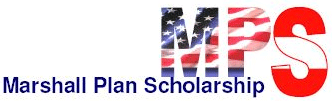 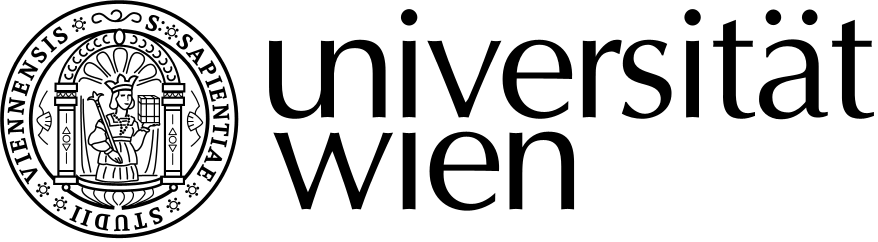 Marshall Plan Scholarship Application Form: 
Applications of the University of ViennaStudent DataLast Name	First Name	sex 	 male 	 femaledegree	 Mag.		 Dr. 		 DI		 otherdate of birth (DD.MM.YYYY)	home address	zip code			city			statecountry		Austria	citizenship	telephone number	cell phone number	email	progress of study	 graduatecurrent semester	Bank dataaccount holder	bank account number (IBAN)	name of bank	BIC	Research Datastudy program	topic of academic research assignment	
abstract of research proposal (200 words)











name of host institutionzip code / city /state 	country 	U.S.A.planned begin of MPS-study (DD.MM.YYYY)	planned end of MPS-study (DD.MM.YYYY)	status during research 		 graduate 	 visiting scholar 	 visiting fellow 					 otherThe report on your research results will be published on the website of the Marshall Plan Foundation. Do you wish to postpone the publication of this report for a certain period of time? 
 No 	
 Yes, for a period of … months (maximum 24 months after the end of your research visit)By submitting my application I certify that all the information given in this form is correct.Name: Date: 